 佛光大學106學年度第一學期 性別平等教育講座『舞動人身之女男蹺蹺板』-成果報告依據：教育部106年度學生事務與輔導工作計畫辦理。目的：為提升校學園學生兩性互動的正確知識，體驗人際關係中界限與距離遠近所帶來的不同感受，藉由帶領學生從肢體、表情中觀察自己與他人，強調性別平等的重要性。日期：106年10月11日 14：20至17：00活動地點：本校雲起樓503教室參加人員：本校學生35名演講者：謝慧超老師活動流程活動照片參與人數報名人數：23人實到人數：9人活動回饋活動回饋：活動質性意見：未來有沒有希望學校能夠請來校方演講的對象：圖像心理師嚴長壽謝念超老師多說一些有關心理諮商的目標導向與未來出路的過程希望陳慧超老師能再來帶活動關於活動的其他意見與建議：希望有更長的時間參予，或開工作坊希望之後有更多關於舞蹈治療的課程參與今日活動的感悟：舞動身體和覺察自己，感覺很好有趣好玩每個人的心裡都住著另一個他比平常更能放鬆身心就算心碎，也要堅強地走下去對自己的距離和想法有新的認識文宣品、海報日期時間活動流程報告/主持人備註106年
10月11日14：20~14：30活動入場活動簽到進場106年
10月11日14：30~14：35主持人引言諮商輔導組
馮嘉敏專案助理106年
10月11日14：35~17:001.舞動人身
2.繪畫你我
3.回饋舞蹈治療師
謝慧超體驗課程開始，感受大空間及小空間人我距離間的差異感體驗課程開始，感受大空間及小空間人我距離間的差異感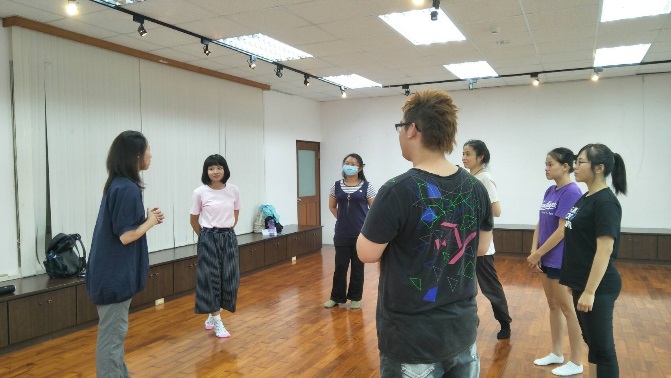 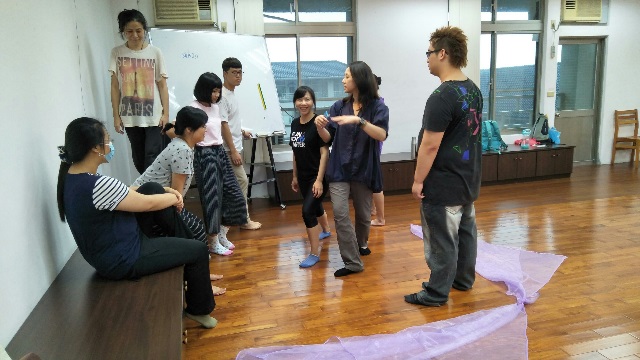 用自己覺得最舒服的方式，繪出身體與心理的距離用自己覺得最舒服的方式，繪出身體與心理的距離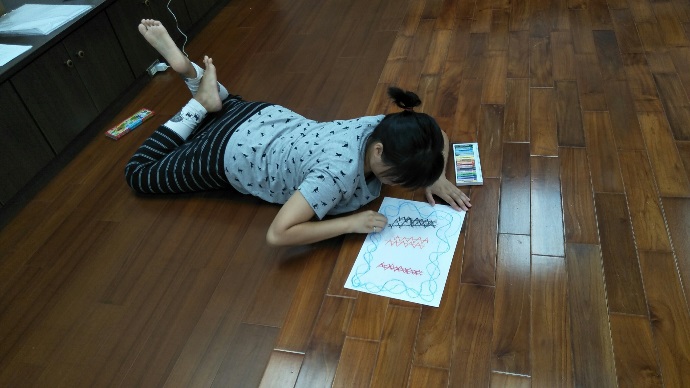 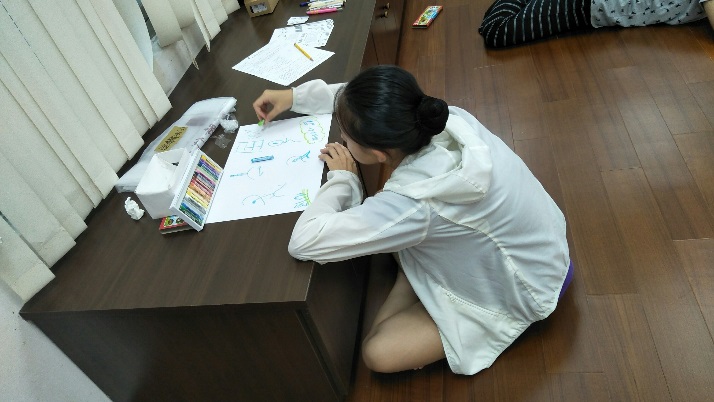 分組討論，分享彼此對平等的想法分組討論，分享彼此對平等的想法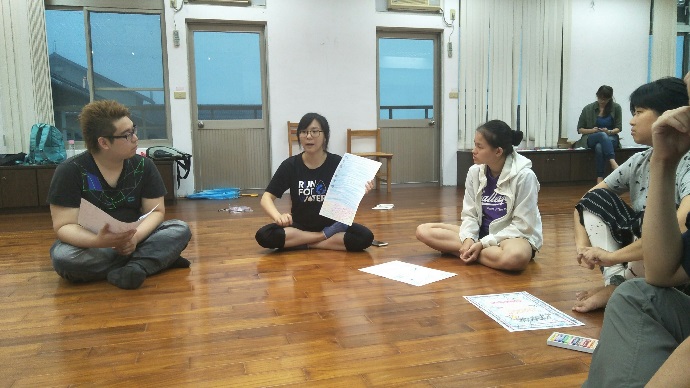 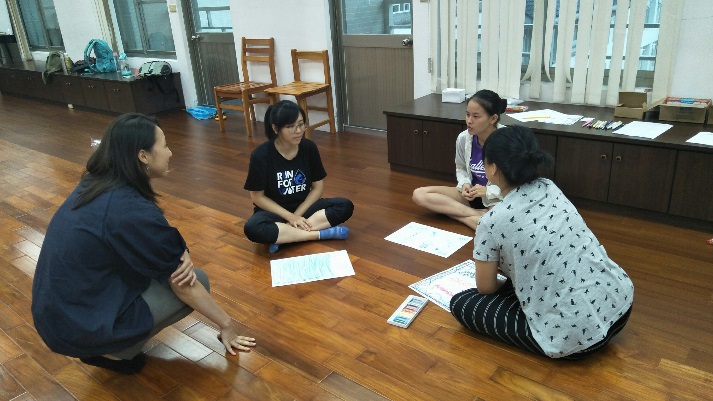 每個人用一個動作來表示今日所學的心情與問候每個人用一個動作來表示今日所學的心情與問候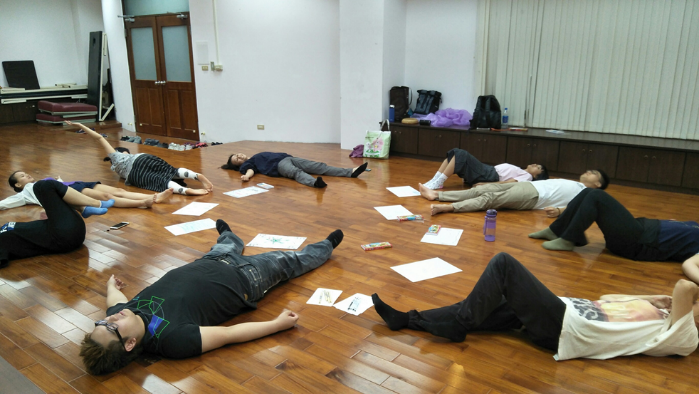 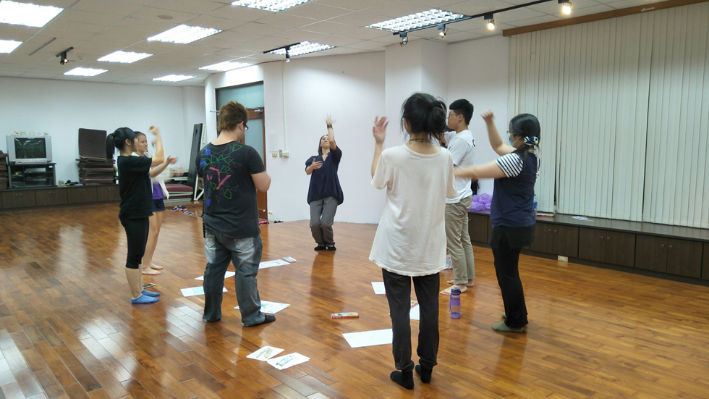 非常同意同意普通不同意非常不同意1. 我覺得本活動內容講解清晰630002. 我覺得本活動有助於自己對此主題的了解630003. 我覺得本活動內容生動、不枯燥810004. 整體而言，我對於本活動的進行流程感到滿意63000文宣品-書籤宣導海報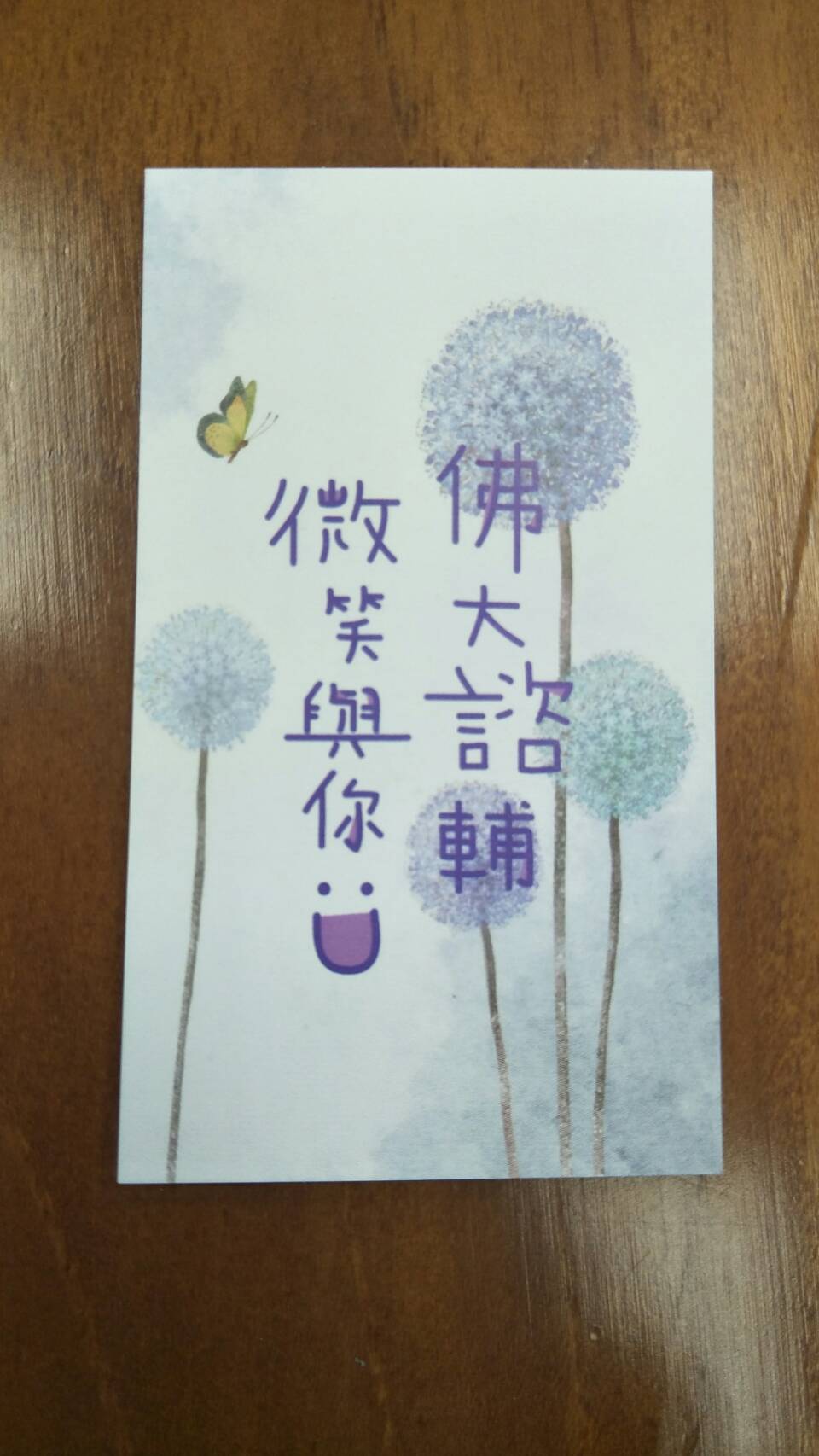 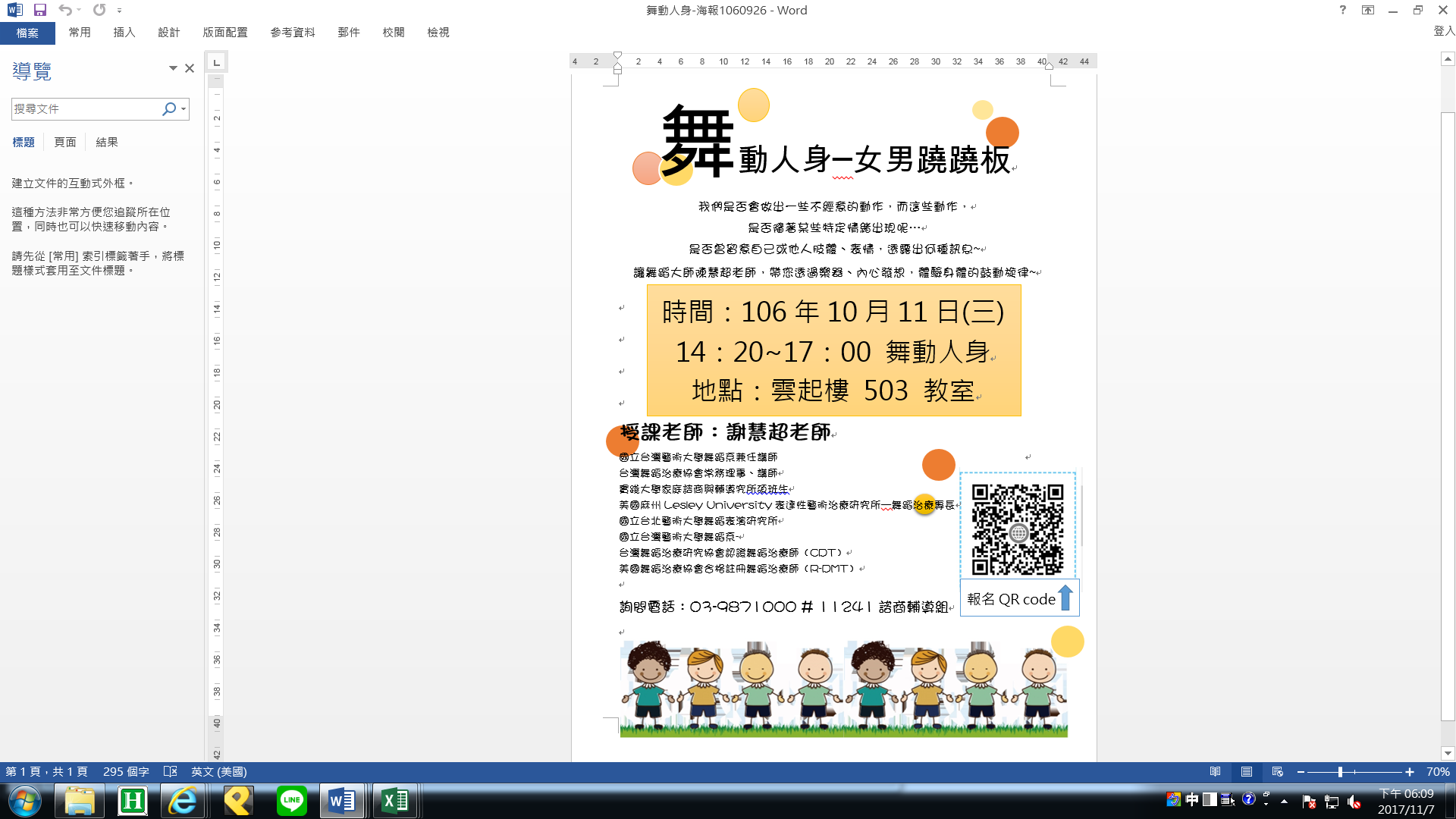 